Sheehan 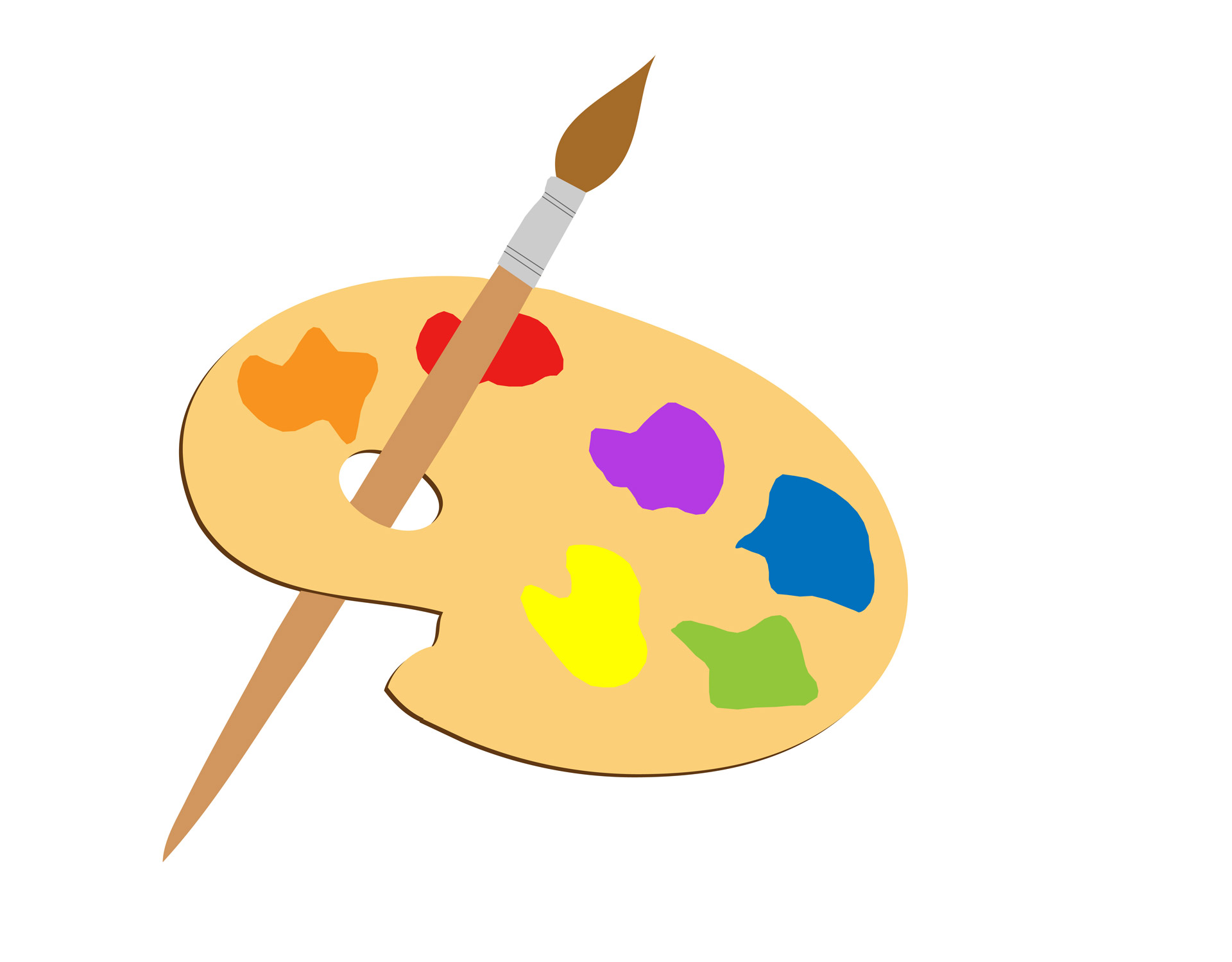 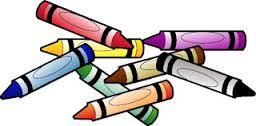 Art ShowThursday May 2nd6:00 - 7:00 PM   The Sheehan CafeteriaLarge art display showcasing the elementary art curriculum which will include every Sheehan student.There is no registration required and the admission is free.